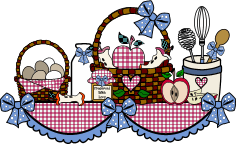  PONDĚLÍ              Přesnídávka         Chléb s máslem, vařené vejce, jablko, mléko, ovocný čaj sl.                                          3, 7                               Oběd                     Zeleninový vývar se zavářkou                                                                                        1, 3, 9                                                              Námořnické krůtí maso, dušená rýže, jablko, minerálka, voda s citr.                  1, 3, 12                              Svačina                  Pečivo se sýrovou pomazánkou, okurka, mléko, šťáva, voda                                         1, 7                          ÚTERÝ                   Přesnídávka         Pečivo s rybičkovou pomazánkou, paprika, mléko, čaj sl. + nesl.                              1, 4, 7                               Oběd                     Polévka z fazolových lusků                                                                                              1, 3, 7                                                              Kuřecí řízek smažený, bramborová kaše, zelný salát, džus, voda s citr.                 1, 3, 12                               Svačina                 Chléb se šunkovou pěnou, mandarinka, mléko, ovocný čaj sl. + nesl.                          1, 7                                STŘEDA                 Přesnídávka         Celozrnný chléb s celerovou pomazánkou, banán, mléko, ovocný čaj               1, 7, 9, 11                               Oběd                     Polévka hovězí vývar s kapáním                                                                                      1, 3, 9                                                              Hovězí guláš, vařené těstoviny, ovocný čaj sl.+nesl.                                                        1, 3                               Svačina                 Pečivo s cizrnovou pomazánkou, rajčátko, mléko, ovocný čaj sl. + nesl.                      1, 7 ČTVRTEK               Přesnídávka        Pečivo s tvarohovou pomazánkou, okurka, mléko, ovocný čaj sl. + nesl.                      1, 7                               Oběd                    Polévka čočková                                                                                                                           1                                                             Zapečené brambory s kuřecím masem a špenátem, mandarinka, mléko,             3, 7, 12                                                             minerálka, voda                                   Svačina               Chléb s medovým máslem, mandarinka, kakao, ovocný čaj sl. + nesl.                           1, 7PÁTEK                    Přesnídávka       Chléb s avokádovou pomazánkou, paprika, mléko, ovocný čaj sl. + nesl.                     1, 7                           Oběd                   Polévka květáková                                                                                                                        7                                              Žemlovka s jablky a tvarohem, banán, mléko, šťáva, voda s pomerančem              1, 3, 7                               Svačina               Pečivo s žervé, hruška, mléko, šťáva, voda                                                                          1, 71) obiloviny obsahující lepek, 2) korýši a výrobky z nich, 3) vejce a výrobky z nich, 4) ryby a výrobky z nich, 5) arašídy a výrobky z nich, 6) sójové boby a výrobky z nich, 7) mléko a výrobky z něj,  8)skořápkové plody a výrobky z nich (ořechy), 9) celer a výrobky z něj, 10) hořčice a výrobky z ní,11) sezamová semena a výrobky z nich, 12) oxid siřičitý a siřičitany v koncentracích vyšších než10 mg, ml/kg, l, vyjádřeno SO2, 13) vlčí bob (lupina) a výrobky z něj, 14) měkkýši a výrobky z nichBližší informace o druhu použité obiloviny a skořápkových plodů podá kuchařka nebo vedoucí ŠJ.Dobrou chuť přejeme našim malým strávníkům!                                                    ZMĚNA VYHRAZENA!